Publicado en barcelona el 28/04/2014 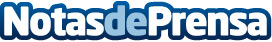 Diseño y Montaje de Stands para ferias en BarcelonaEn nstand.com colaboramos con más de 1.000 empresas de diseño, montaje y fabricación de stands con experiencia en Barcelona. Barcelona es cuna del diseño, una ciudad cosmopolita con una importante agenda de ferias y eventos de negocios y si entre tus planes de marketing se contempla exponer próximamente en una de las ferias de la ciudad condal conocer a las mejores empresas tanto para el diseño como para la construcción de tu stand es la mejor manera de asegurarte de que la feria sea un éxito.Datos de contacto:Alberto Sanzneventum | CEO34933326760Nota de prensa publicada en: https://www.notasdeprensa.es/diseno-y-montaje-de-stands-para-ferias-en-barcelona Categorias: Comunicación Marketing http://www.notasdeprensa.es